Chicken Stock Recipe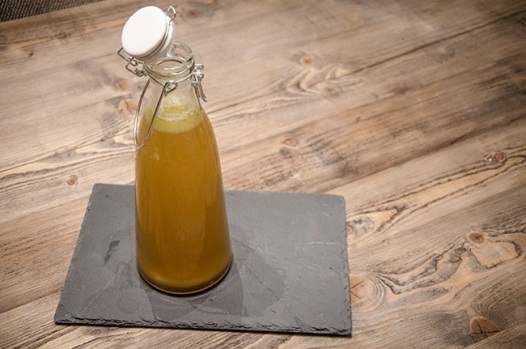 INGREDIENTS2kg raw chicken carcasses (ask your butcher)2 Sticks celery chopped2 leeks, chopped2 onions chopped2 carrots chopped3 stems fresh rosemary4 stems ½ bulb garlic, bashedfresh parsleySalt and pepper1 tbsp cider vinegarSalt and pepperDIRECTIONSPlace all ingredients in a large deep pan and cover with enough water so everything is covered. Add some salt and pepper.Bring to boil and then leave to simmer with the lid on for 4 hours. Skim the top if needed.Leave to cool and place in a glass container. Keep in the fridge for up to 4 days or freeze.